Załącznik nr 3 do SWZOPIS PrzedmiotU zamówieniaDostawy 12 (dwunastu) fabrycznie nowych autobusów przegubowych
 zasilanych olejem napędowym w formie leasingu finansowegoAranżacja wnętrza, użyte materiały i ich kolorystyka muszą być takie same we wszystkich autobusach.Wykonawca przy odbiorze autobusów musi dostarczyć wszystkie wymagane aktualnymi przepisami dokumenty umożliwiające ich zarejestrowanie.Poniższe elementy łańcucha napędowego:	- silnik,	- skrzynia biegów,	- most napędowy,powinny być zunifikowane (elementy traktowane rozłącznie) w następujący sposób: we wszystkich autobusach wyprodukowane przez jednego producenta, i jednego typuAutobusy winny spełniać następujące parametry techniczne, których niespełnienie spowoduje odrzucenie oferty:Autobusy przegubowe1.Wymiary zewnętrzne i pojemność autobusuWymiary zewnętrzne i pojemność autobusu1.1.Długość całkowita 17.900 – 18.200 mm1.2.Szerokość całkowitamax  2.550 mm1.3.Wysokość całkowita max  3.250 mm 1.4.Ilość miejsc dla pasażerówMin. 135 pasażerów, w tym minimalna ilość miejsc siedzących dla pasażerów 40.2.NadwozieKonstrukcja nadwozia oraz poszycia z materiałów odpornych na korozję lub ze stali o podwyższonej jakości zabezpieczonej przed korozją.3.Przedział pasażerskiPrzedział pasażerski3.1Przebieg i pokrycie podłogiNiska podłoga na całej długości autobusu, bez stopni poprzecznych wewnątrz pojazdu (z wyjątkiem stopni umożliwiających zajęcie miejsca w ostatnim rzędzie siedzeń autobusu) oraz bez stopni we wszystkich drzwiach autobusu; Wysokość podłogi na progach drzwi nie może przekraczać 340 mm;Podłoga pokryta wykładziną antypoślizgową wszystkie złącza zgrzewane (kolorystyka do uzgodnienia  z Zamawiającym w trakcie realizacji zamówienia przed dostawą pierwszego pojazdu, zgodnie z postanowieniami załącznika nr 8 do SWZ- Projektowane postanowienia umowy).3.2Ściany autobusuŚciany boczne wykonane z  płyt jednostronnie powlekanych, wodoodpornych, łatwo zmywalnych, trudno palnych (kolorystyka do uzgodnienia z Zamawiającym w trakcie realizacji zamówienia przed dostawą pierwszego pojazdu, zgodnie z postanowieniami załącznika nr 8 do SWZ- Projektowane postanowienia umowy).3.3DrzwiCzworo drzwi dwuskrzydłowych o szerokości nie mniejszej niż 1200mm, otwieranych do wewnątrz, wyposażonych w mechanizm automatycznego powrotnego otwierania w przypadku, gdy drzwi napotkają opór w momencie ich zamykania (system sterowania drzwiami elektroniczny, a rewers elektropneumatyczny). System sterowania musi zapewniać możliwość ponownego otwierania drzwi przez kierowcę po uaktywnieniu przez niego funkcji zamykania;System sterowania autorewersem nie może samoczynnie inicjować ponownego zamknięcia drzwi;Pierwsze skrzydło drzwi przednich wyposażone 
w szybę ogrzewaną lub szybę podwójną,Sterowanie otwieraniem skrzydeł drzwi przednich od wewnątrz z pulpitu kierowcy niezależne. Od zewnątrz skrzydło lewe otwierane przez pasażera przy pomocy „ciepłego guzika”, skrzydło prawe przez kierowcę przyciskiem technicznym.Pierwsze skrzydło drzwi przednich musi być wyposażone w zamek na klucz z zewnątrz pojazdu, a pozostałe zapewniać możliwość ryglowania od wewnątrz;Kierowca musi mieć możliwość indywidualnego otwierania/zamykania wybranych przez siebie drzwi za pośrednictwem przycisków na tablicy rozdzielczej oraz możliwość jednoczesnego otwierania /zamykania wszystkich drzwi za pośrednictwem jednego przycisku umieszczonego na desce rozdzielczej. W takim trybie kierowca musi mieć możliwość wyłączenia fotokomórek lub innych systemów analizujących obecność pasażera wewnątrz pojazdu w pobliżu drzwi uniemożliwiających zamknięcie drzwi;.Sterowanie drzwi musi posiadać blokadę (z możliwością dezaktywacji przez kierowcę w sytuacjach awaryjnych po zatrzymaniu autobusu), uniemożliwiającą ich otwarcie podczas jazdy autobusu po przekroczeniu 3 km/h,Układ drzwi 2-2-2-2.System otwierania drzwi musi być wyposażony w tzw. „ciepły guzik” spełniający wymogi określone w § 13 załącznika nr 4 do SWZ. .3.4.Siedzenia pasażerskieSiedzenia pasażerskie, odporne na ścieranie 
i zabrudzenia;Szkielety z tworzywa sztucznego wyklejone wykładziną tapicerowaną nie palną z możliwością demontażu i montażu; Kolorystyka do uzgodnienia z Zamawiającym w trakcie realizacji zamówienia przed dostawą pierwszego pojazdu, zgodnie z postanowieniami załącznika nr 8 do SWZ- Projektowane postanowienia umowy.3.5.Oświetlenie wnętrzaOświetlenie przedziału pasażerskiego diodowe, wymienne źródła światła;W obrębie podestu przy kabinie kierowcy i nad pierwszymi drzwiami światła górne zabezpieczone przed oślepianiem kierowcy;Łatwa dostępność obsługowa.3.6.WnętrzePo lewej stronie autobusu na wysokości drugich drzwi miejsce na wózek inwalidzki o wymiarach nie mniejszych niż 1900 x 700 mm oraz na wysokości trzecich drzwi miejsce na wózek dziecięcy o wymiarach nie mniejszych niż 1300 x 700 mm.Mocowanie pasażera na wózku inwalidzkim musi  zapewniać jego bezpieczny przewóz, a zastosowany system mocowania umożliwiać samodzielne zabezpieczenie przez pasażera bez konieczności montażu dodatkowych elementów przez obsługę pojazdu.Rampa dla wózków inwalidzkich odkładana ręcznie w drugich drzwiach;Minimalna liczba miejsc siedzących dostępnych 
z poziomu niskiej podłogi – 14;Śmietniczka przy każdych drzwiach.4.SilnikSilnik o zapłonie samoczynnym, chłodzony cieczą, 
o pojemności skokowej od 9.000 cm3 do 12.500 cm3, spełniający normę EURO VI;Moc silnika min. 250 KW;Max moment obrotowy min. 1500NmWyposażony w system automatycznego uzupełniania oleju w silniku z funkcją kontrolno-pomiarową rejestrującą zdarzenia i sytuacje awaryjne np. brak oleju w zbiorniku dolewek, podgrzewacz rozruchu i podgrzewany filtr paliwa;Komora silnika wyposażona w automatyczne urządzenie gaśnicze. Zalecany system bezciśnieniowy, do którego Zamawiający otrzyma autoryzację serwisowania.5.Skrzynia biegówAutomatyczna, ze zintegrowanym reatarderem.6.Układ pneumatycznyUkład pneumatyczny6.1.Przewody układuW strefie gorącej wykonane ze stali nierdzewnej, 
w pozostałych strefach sztywne z tworzywa o dużej wytrzymałości.6.2.Wyposażenie układu pneumatycznegoOsuszacz powietrza;Separator wody; Łatwo dostępne złącza do testowania oraz łatwy dostęp do odwadniaczy z uchwytem (np. kółka);7.Instalacja wodnaWykonana z materiału odpornego na korozję, w strefie gorącej z metalu, pozostałe z tworzywa, w izolacji.8.Układ ogrzewaniaSystem ogrzewania przedziału pasażerskiego oraz   indywidualne ogrzewanie stanowiska kierowcy, sterowane termostatem;Jedno urządzenie dodatkowe podgrzewania cieczy 
o mocy min. 30 kW zasilane z centralnego zbiornika paliwa autobusu, podłączone do rejestracji komputera pokładowego;Przycisk umieszczony w kabinie kierowcy umożliwiający zresetowanie zablokowanego systemowo układu sterowania dodatkowym ogrzewaczem cieczy;Rury grzewcze z metali kolorowych lub stali nierdzewnej termoizolowane.Spełniający wymogi określone w § 10 załącznika nr 4 do SWZ.9.Układ klimatyzacjiCzynnik chłodniczy R 134a,W miejscu łatwo dostępnym w komorze silnika zamontowane odpowiednie szybkozłącze kątowe umożliwiające podłączenie urządzenia do obsługi klimatyzacji,Spełniający wymogi określone w § 10 załącznika nr 4 do SWZ.10.Układ wentylacjiSpełniający wymogi określone w § 10 załącznika nr 4 do SWZ.11.Informacja dla pasażerów, kasownikiTablice powinny być automatycznie wyłączane przez sterownik z programowalnym czasem zwłoki liczonej od chwili wyłączenia silnika. Ustawienie początkowe czasu wyłączenia 15 min.Komputer pokładowy łatwo demontowany umożliwiający:kontakt radiowy z dowolnego punktu zajezdni z serwerem Zamawiającego oraz w przypadkach awarii systemu radiowej transmisji danych przekazywanie rejestrów i programowanie za pomocą łatwo dostępnego złącza USB, rejestrację pracy autobusu: pomiar zużycia paliwa z dokładnością +/- 3% umożliwiający przypisanie zużycia do danego kierowcy w czasie, odczyt stanu paliwa w zbiorniku z możliwością definiowania częstotliwości pomiaru w przedziale od 1 do 60 minut co minutę (dla rejestracji przy włączonym zapłonie i w czasie podtrzymania napięcia przy wyłączonym zapłonie), zapis obrotów silnika, w szczególności jazdy poza ekonomicznym zakresem obrotów, pracy na biegu jałowym, nadmierne hamowanie oraz przyspieszenia, jazda na biegu neutralnym, efektywny czas pracy ogrzewania (czas pobierania paliwa przez ogrzewanie) i klimatyzacji przestrzeni pasażerskiej oraz ich odczyt za pomocą dostarczonego oprogramowania. Po każdorazowym włączeniu zapłonu, każdy spadek poziomu paliwa o więcej niż 1% objętości zbiornika musi być komunikowany w chwili ponownego włączenia zapłonu oraz rejestrowany w systemie. sterujący systemem zapowiadania przystanków, sterujący tablicami, sterujący kasownikami.Komputer pokładowy musi posiadać moduł generowania aktywności urządzeń kasujących w pojazdach spełniający wymogi określone w § 2 Załącznika nr 4 do SWZ.Komputer pokładowy musi posiadać funkcję autodiagnostyki Systemu bezprzewodowego, dostępu do internetu (wi-fi) określoną w § 11 Załącznika nr 4 do SWZ.Komputer pokładowy musi posiadać funkcję nawigacji liniowej opisanej w Załączniku nr 7 do SWZ. Usytuowanie komputera pokładowego do uzgodnienia z Zamawiającym, zgodnie z postanowieniami załącznika nr 8 do SWZ- Projektowane postanowienia umowy.Poprawność funkcjonowania SIP, nawigacji liniowej, komunikacji radiowej komputera pokładowego z serwerem Zamawiającego oraz rejestracja parametrów pracy autobusu podlegać będą ocenie zgodności z wymogami Zamawiającego w testach na liniach komunikacyjnych i w zajezdni z wykorzystaniem autobusów z pierwszej dostawy w okresie 10 dni. W przypadku niespełnienia wymagań Zamawiającego kolejne dostawy będą wstrzymane do czasu usunięcia uwag Zamawiającego.Kasowniki elektroniczne zunifikowane z posiadanymi przez Zamawiającego z wyświetlaczem czasu rzeczywistego na bilety jednorazowe 
i wieloprzejazdowe z zamkiem śrubowym jako zabezpieczenie przed kradzieżą (szczegółowe rozmieszczenie i specyfikacja kodu kasującego w uzgodnieniu z Zamawiającym zgodnie z postanowieniami załącznika nr 8 do SWZ- Projektowane postanowienia umowy, przy uwzględnieniu wymogów określonych w §2 załącznika nr 4 do SWZ);Możliwość niezależnego ustawiania poziomu głośności zapowiedzi głośników zew. i wew., w przedziałach czasowych (definiowanych przez Zamawiającego) z blokadą dostępu poprzez uprawnienia serwisowe niedostępnych dla kierowcy. Ustawienie początkowe poziomu głośności w uzgodnieniu z Zamawiającym w trakcie realizacji zamówienia przed dostawą pierwszego pojazdu, zgodnie z postanowieniami załącznika nr 8 do SWZ- Projektowane postanowienia umowy.Spełniające wymogi określone w § 2, § 6 i § 7  załącznika nr 4 do SWZ.12.P Stanowisko kierowcy P kierowcyStanowisko kierowcyWydzielona kabina w pełni zabudowana na pełnej szerokości autobusu oddzielająca pierwsze skrzydło pierwszych drzwi od przestrzeni pasażerskiej wyposażona w okienko do sprzedaży biletów z półką na pieniądze. Wyjście kierowcy z kabiny musi być zapewnione zarówno od strony przestrzeni pasażerskiej, jak też przez pierwsze skrzydło pierwszych drzwi. Prześwit pomiędzy górną krawędzią drzwi kabiny, a sufitem nie może być większy niż 25 cm. Elementy zabudowy kabiny nie mogą zasłaniać widoczności w lustrze wewnętrznym. Drzwi pomiędzy kabiną kierowcy, a przedziałem pasażerskim od podłogi do wysokości półki na pieniądze nieprzezroczyste;Schowki: na bilety i dokumenty pojazdu oraz rzeczy osobiste kierowcy;Pierwsze skrzydło pierwszych drzwi i schowek na rzeczy osobiste kierowcy oraz drzwi od kabiny kierowcy do przestrzeni pasażerskiej zamykane na klucze patentowe;Klimatyzacja kabiny;Siedzenie (fotel) kierowcy: elastyczne zawieszenie, wielostopniowa regulacja, obrotowe wyposażone w zagłówek i podłokietniki, podgrzewane; Kierownica regulowana w dwóch płaszczyznach.Niezależna dodatkowa nagrzewnica regulowana termostatem;Natężenie oświetlenia kabiny regulowane przez kierowcę, płynnie lub min. 3-stopniowe;Śmietniczka;Gniazdo zapalniczki 12V min. 15A umieszczone w zasięgu kierowcy;Gniazdo USB 5V, min. 2,5A umieszczone w zasięgu kierowcy na bocznym pulpicie;Uchwyt do mocowania rozkładu jazdy formatu A5 na desce z oświetleniem (LED) zasilanym z instalacji elektrycznej autobusu, umieszczony na elastycznym wysięgniku;Wieszak na ubranie umieszczony na ścianie za  fotelem kierowcy;Uchwyt (podstawka) umożliwiające bezpieczne (bez zagrożenia dla urządzeń sterujących) postawienie/zawieszenie typowego kubka o pojemności ok. 0,5l;Radioodbiornik samochodowy:max. moc wyjściowa min. 4x50W,2 kanałowe przedwzmacniacze – sterowniki do zewnętrznych wzmacniaczy stereo,odtwarzanie plików mp3 i wma przez gniazdo USB z przodu radioodbiornika,odrębna przetwornica napięcia 24V/12V, 16A dla wyjścia 12V (w przypadku zastosowania radioodbiornika zasilanego napięciem 24V, przetwornica nie jest wymagana),dodatkowe mocowanie uniemożliwiające szybki demontaż radioodbiornika;Sygnał z radioodbiornika powinien być podawany na min. 2 głośniki dwuzakresowe zainstalowane w kabinie kierowcy, o mocy nie mniejszej niż moc wyjściowa radioodbiornika.Instalacja do montażu radiotelefonu z wyprowadzoną kostką połączeniową typu OK.-2 - żeńska, odrębna przetwornica 24/12V 18A dla wyjścia 12V, oraz antena niskoprofilowa typ 3086/4 na częstotliwość 410-470 MHz, przewód antenowy RG213 zakończony wtykiem UC-1 oraz montaż radiotelefonu dostarczonego przez Zamawiającego. Miejsce montażu do uzgodnienia z Zamawiającym w trakcie realizacji zamówienia przed dostawą pierwszego pojazdu, zgodnie z postanowieniami załącznika nr 8 do SWZ- Projektowane postanowienia umowy;Instalacja zasilania (24V) pod komputer pokładowy    
ITS w uzgodnieniu z Zamawiającym (uzgodnienie w trakcie realizacji zamówienia przed dostawą pierwszego pojazdu, zgodnie z postanowieniami załącznika nr 8 do SWZ- Projektowane postanowienia umowy);Przystosowanie autobusów do montażu zestawu ITS, o którym mowa w § 3 załącznika nr 4 do SWZ,Przycisk monostabilny do rozłączania zasilania routera wi-fi przez kierowcę usytuowany na bocznym pulpicie po lewej stronie;Przycisk sterujący (niezależnie od działania wyłącznika głównego instalacji elektrycznej autobusu) elektrycznie wyłącznikiem następujących odbiorników prądu: tablic informacyjnych zewnętrznych i wewnętrznych, oświetlenia wnętrza przestrzeni pasażerskiej, sterowania drzwiami za wyjątkiem przedniego skrzydła I drzwi realizowanego przez kierowcę. Lusterka zewnętrzne z prawej i lewej strony pojazdu ogrzewane, sterowane elektrycznie z kabiny kierowcy. Lusterko lewe musi być tak skonstruowane i zamontowane aby nie pozostawała wolna przestrzeń pomiędzy lustrem, a bokiem autobusu, która mogłaby powodować oślepianie kierowcy;Dodatkowe lusterko zewnętrzne ułatwiające podjazd pod krawężnik. Zamawiający zaleca zintegrowane lusterko ułatwiające podjazd pod krawężnik w jednej obudowie z lusterkiem zewnętrznym prawym, w takim przypadku musi być ono ogrzewane.Okno kierowcy przesuwne lub opuszczane;Zabezpieczenie przeciwsłoneczne:żaluzje przeciwsłoneczne regulowane: na szybie przedniej do 2/3 wysokości – 1 szt. i na oknach po stronie lewej na całej długości nie powodującej ograniczenia widoczności w lusterkach wstecznych– 1 szt.,osłona (daszek) przeciwsłoneczna z regulacją położenia pomiędzy słupkiem przednim lewym, a żaluzją na szybie czołowej.Zagospodarowanie przestrzeni kabiny, miejsca montażu poszczególnych elementów wyposażenia (w szczególności: schowków, lusterek wewnętrznych, elementów sterujących i gniazd) do uzgodnienia z Zamawiającym, zgodnie z postanowieniami załącznika nr 8 do SWZ- Projektowane postanowienia umowy.13.Układ hamulcowyHamulec zasadniczy dwuobwodowy, pneumatyczny, wyposażony w ABS i ASR;Hamulec postojowy – pneumatycznie uruchamiany hamulec sprężynowy działający bezpośrednio na tylne koła;Hamulec przystankowy – automatycznie uruchamiany przy otwarciu drzwi.14.OgumienieBezdętkowe, typu miejskiego, ze wzmocnionym płaszczem bocznym, zapewniające przebieg minimum 150.000 km;Do każdego autobusu ogumione koło zapasowe. 15.Kolorystyka zewnętrznaSpełniająca wymagania określone w § 1 załącznika nr 4 do SWZSzczegółowy plan malowania wymaga akceptacji Zamawiającego.16.Pokrywa wlewu paliwaZamykana na klucz.17Układ wyboczeniaZastosowane sterowanie elektroniczne układu wyboczenia powinno gwarantować płynność skrętu. W pokrywie przegubu zastosować dostęp serwisowo-obsługowy o wymiarach minimum 100 cm x 50 cm. Konstrukcja maskownicy przegubu powinna zapewniać szybki i dobry dostęp serwisowy, charakteryzujący się możliwością łatwego demontażu pokrywy przegubu w warunkach warsztatowych.18.Układ centralnego smarowaniaW przypadku gdy wymagana jest obsługa smarowania: agregat pompujący zasilany elektrycznie, układ wyposażony w sterownik elektroniczny, z pamięcią i możliwością regulacji częstotliwości smarowania oraz złącze wraz z przewodem do uzupełniania smarem zbiorniczka, dostępne z kanału naprawczego. Dopuszcza się rozwiązanie polegające na uzupełnianiu smaru w centralnym układzie poprzez oryginalne złącze przy agregacie pod warunkiem, że jest ono dostępne z kanału naprawczego.19.ZawieszeniePneumatyczne z elektronicznym system regulacji wysokości zawieszenia i ciśnienia w miechach (ECS) z możliwością wykonywania tzw. przyklęku przed otwarciem drzwi.20.Układ kierowniczyW pełni hydrauliczny ze wspomaganiem.21.Zbiornik paliwaPojemność min. 285 dcm3.22.Układ elektryczny, akumulatoryZastosowany system identyfikacji przewodów, końcówek, złączy itp. jednoznaczny, identyczny dla całej dostawy, zgodny z opisem w dostarczonym schemacie instalacji elektrycznej;Przyłącze do rozruchu silnika umożliwiające wykorzystanie zewnętrznego źródła prądu. Akumulatory zamontowane będą w wysuwanej obudowie na łożyskowanych rolkach zabezpieczone przed samoczynnym wysuwaniem się.Alternatory i akumulatory (min. 2szt. o pojemności min. 240Ah wykonanych w technologii EFB lub AGM) dostosowane do zapotrzebowania na energię elektryczną w ciężkich, zimowych warunkach atmosferycznych z uwzględnieniem prawidłowego funkcjonowania wszystkich układów i wyposażenia dodatkowego w zamawianej kompletacji autobusu, zgodne z bilansem energii producenta pojazdu.23.Wyposażenie dodatkoweZaczepy holownicze z przodu i tyłu pojazdu;Sygnalizacja przystanków „na żądanie” spełniająca wymogi określone w § 5 załącznika nr 4 do SWZ;Porty USB spełniające wymogi określone w § 14 załącznika nr 4 do SWZ;Monitoring wizyjny zasilany 24V DC, spełniający wymogi określone w § 9 załącznika nr 4 do SWZ. Wszystkie kamery za wyjątkiem bocznej montowane wewnątrz autobusu. Miejsce montażu i schemat pola widzenia kamer wymaga akceptacji Zamawiającego. System automatycznego zliczania pasażerów spełniający wymogi określone w § 15 załącznika nr 4 do SWZ;System bezprzewodowego dostępu do internetu (wi-fi) spełniający wymogi określone w § 11 załącznika nr 4 do SWZ;Wykonanie instalacji elektrycznej i zapewnienie możliwości zamontowania biletomatu mobilnego wraz z komponentami dodatkowymi, określonymi w § 12 załącznika nr 4 do SWZ i Załączniku nr 4a. Usytuowanie urządzeń do uzgodnienia z Zamawiającym, zgodnie z postanowieniami załącznika nr 8 do SWZ- Projektowane postanowienia umowy. Wykonawca udziela zgody na montaż/demontaż urządzeń o parametrach określonych w § 12 i na zasadach określonych w załącznikach nr 4 i 4a do SWZ.Wyposażenie autobusu w dwie gaśnice z zaworem dźwigniowym, stałociśnieniowe z proszkiem ABC o ładunku 6 kg oraz ich montaż w miejscu łatwo dostępnym dla kierowcy, w dostarczonych przez Wykonawcę uchwytach;Wyposażenie autobusu w uchwyty na chorągiewki określone w § 1 załącznika nr 4 do SWZ;Dodatkowe dyski wymienne o identycznych parametrach jak zamontowane w rejestratorze wraz z kieszenią przenośną, jako zapas dla dysków wbudowanych w system monitoringu, po 2 szt. do każdego zamawianego autobusu;Urządzenie (komputer przenośny w obudowie w wykonaniu przemysłowym, pamięć RAM min. 16GB, dysk SSD min. 2TB) wraz z kompletnym oprogramowaniem i złączami do odczytywania i zapisywania nagrań monitoringu oraz danych z komputera pokładowego opisanych w pkt 11 tabeli, wraz z pierwszą dostawą autobusów;Dwa przewody min. 20m z wtyczką do przyłącza zewnętrznego źródła prądu do rozruchu silnika, z drugiej strony zakończone zaciskami akumulatorowymi plus i minus, wraz z pierwszą dostawą autobusów;Zapasowy kompletny router/modem wi-fi tożsamy z zamontowanymi w autobusach – 1 szt;Montaż 4 szt. ramek wewnętrznej informacji pasażerskiej (format A3) dostarczonych przez Zamawiającego.Uchwyty przed przednią szybę do montażu tablicy informacyjnej awaryjnej z numerem linii tzw. „deski”. Miejsce montażu i wymiary uchwytów do uzgodnienia z Zamawiającym, zgodnie z postanowieniami załącznika nr 8 do SWZ- Projektowane postanowienia umowy. 24.Emisja zanieczyszczeń 
i zużycie energiiZamawiający wymaga aby oferowany autobus charakteryzował się następującymi maksymalnymi poziomami emisji zanieczyszczeń (wg testu WHTC):emisja tlenku węgla CO: 4,0 g/kWh,emisja węglowodorów THC: 0,16 g/kWhemisja tlenków azotu NOx : 0,46 g/kWh,emisja cząstek stałych PM: 0,01 g/kWhtj. spełniał co najmniej normę EURO VI,oraz emisją CO2 maksymalnie 1400g/kmEmisja CO2 zostanie obliczona wg wzoru: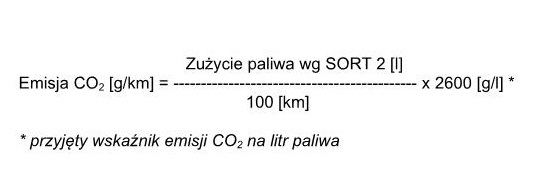 Zamawiający wymaga aby oferowany autobus charakteryzował się zużyciem energii maksymalnie 15.500.000 MJ dla przebiegu pojazdu 800.000 km.Zużycie energii zostanie obliczone ze wzoru:Emax = Z (l/100 km) x 36 MJ/l x 800.000 kmgdzie: 